BEYKENT ÜNİVERSİTESİ                      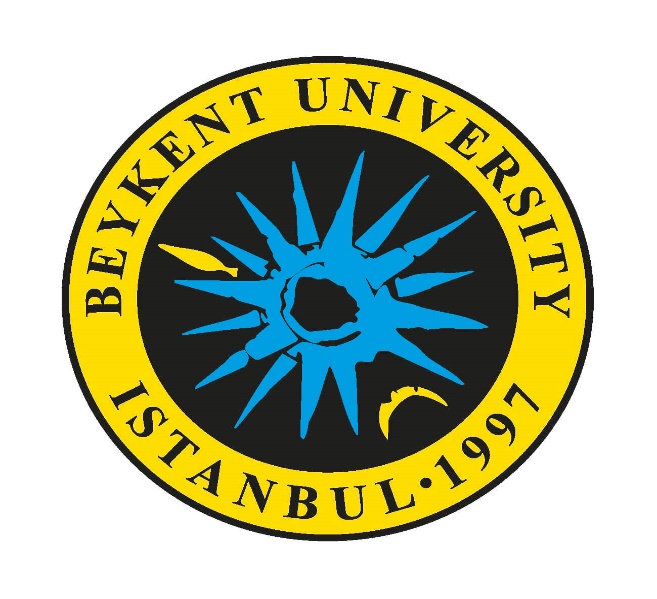 MASAÜSTÜ BİLGİSAYAR ALIMITEKNİK ŞARTNAMESİ(EYLUL-2019)1.  AMAÇ ve KAPSAMBeykent Üniversitesi ilgili birimlerinde kullanılmak üzere, 200 (ikiyüz) adet “Masaüstü  Bilgisayar” temini amacıyla bu teknik şartname hazırlanmıştır.
2.  TANIMLAR VE KISALTMALAR2.1.  TanımlarKurum		:   Beykent ÜniversitesiFirma / Yüklenici	:   İşi yüklenmek üzere teklif veren gerçek ve tüzel kişiTaraf			:   Ünivesite veya Yüklenici Firma2.2.   KısaltmalarDDR	:   Double Data RateGB	:   Giga ByteGHz	:   Giga Hertz (1.000.000.000 Hertz)HD	:   High DensityHDMI	:   High Definition Multimedia InterfaceHz	:   Hertz (frekans değeri: 1 / saniye)LED	:   Light Emitting DiodeMB	:   Mega ByteMHz	:   Mega Hertz (1.000.000 Hertz)mm	:   MilimetrePiksel :   Picture Element (Görüntü Ölçü Birimi)RAM	:   Random Access MemoryRJ45	:   Registered Jack 45SATA	:   Serial Advanced Technology AttachmentSSD	:   Solid State DiskRPM	:   Revolutions Per MinuteUSB	:   Universal Serial Bus3.  GENEL HÜKÜMLER3.1.   GenelBeykent Üniversitesi ‘Üniversite’ , teklifi hazırlayacak firma ise ‘Firma / Yüklenici’ kısa adlarıyla anılmıştır.Firma / Yüklenici, bu şartnamenin tüm maddelerine eksiksiz, şüpheye yer vermeyecek açıklıkta, net ve anlaşılır şekilde cevap verecektir. Firma / Yüklenici, “Genel Hükümler” ve 	“Teknik Özellikler” başlıkları altındaki şartname maddelerinde istenilen hususların sağlanıp sağlanmayacağı konusunda cevap verirken “okunmuş, anlaşılmış, kabul edilmiştir” ifadelerini kullanacak; açıklama gerektiren hallerde hiçbir farklı yoruma meydan vermeyecek şekilde net cevaplar verecektir.Teklif edilen bilgisayarlar, “Teknik Şartname” başlığı altında belirtilen “asgari” özelliklere sahip olarak, Firma / Yüklenici tarafından gerekli testler yapıldıktan sonra Üniversite’ye tutanak karşılığında sağlam ve çalışır durumda teslim edilecektir.Teslim edilecek ürünlerde sistemi oluşturan tüm parçalar daha önce kullanılmamış ya da yenileştirilmemiş olacaktır. Kırık, çatlak, çizik, boya hatası ve deformasyona uğramış hiçbir parçası bulunmayacaktır.Ambalajından kısmen ya da tamamen bozuk çıkan bilgisayarların ve aksesuarlarının tüm sorumluluğu Firma / Yüklenici’ye aittir. Firma / Yüklenici ilgili bilgisayarların ve aksesuarlarının arızalı parçalarını tamir etmeksizin, arızalı bilgisayarları ve aksesuarları yenileri ile “15” (onbeş) gün içinde değiştirmekle ve yenilerini Üniversite’ye teslim etmekle yükümlüdür.Şartnamelerde belirtilen tüm ürün ve aksesuarlar eksiksiz olarak sözleşme imzalandıktan en geç 7 (yedi) gün içerisinde, Firma / Yüklenici tarafından Üniversite’ye teslim edilecektir.4.  TEKNİK ÖZELLİKLERMARKA / MODELTeklif edilen marka ve model bilgileri teknik şartname cevaplarında açıkça belirtilecektir.KATEGORİMasaüstü Bilgisayar ve MonitörüİŞLEMCİTeklif edilecek işlemcinin En İntel Pentium İ5 (en az 8. nesil işlemci ailesine ait olacak) işlemciye  ve 64 bit mimarisine sahip olacak, aynı zamanda en az 6 MB önbelleği bulunacaktır.RAMEn az 8 GB kapasiteli ve en az 2400 Mhz hızda DDR4 tipte (veya daha üst teknoloji) bellek bulunacaktır. SABİT DİSKEn az  250 GB SSD depolama alanına sahip olacaktır.MONİTÖREn az 21,5 inch boyutunda LED ekrana sahip olacaktır. Ekranın gerçek çözünürlüğü en az 1920 x 1080 (16:9) piksel olacaktır. Ekran aynı zamanda FULL-HD özelliğini taşıyacak, ancak dokunmatik özellikte olmayacaktır. (teklif edilecek masasütü bilgisayar ile tam uyumlu olacak) ürün tüm görüntü ve enerji bağlantı kabloları ile teslim edilecektir.İŞLETİM SİSTEMİTeklif Edilen Ürün İşletim Sistemi FREE DOS olacaktır.İŞLETİM SİSTEMİTeklif Edilen Ürün İşletim Sistemi FREE DOS olacaktır.KLAVYE / FARETürkçe Q tipi ve numerik tuş bölümü olan , usb bağlantılı kablolu bir klavyeye sahip olacaktır. USB 
bağlantılı kablolu optik fareye sahip olacaktır. Klavye ve Fare teklif edilen ürün ile aynı marka olacaktır.ANAKART Anakart üzerinde tümleşik ses kartı olmalıdır.
Anakart üzerinde en az 1 adet PCI Express x1 yuvası olmalıdır.
Anakart üzerinde en az 1 adet PCI Express x16 yuvası olmalıdır.
Anakart üzerinde en az 4 adet, en az SATA II destekleyen sabit disk bağlantı yuvası olmalıdır.  Anakart talep  edilecek işlemciyi ve belitilen donanımları destekleyen chipset’e sahip olmalıdır. 
Anakartın üzerinde bütünleşik ekran kartı veya harici ekran kartı olmalıdır.SES ÇIKIŞIStereo özellikte ses çıkışı verebilen "ses çıkış portlarına" sahip olacaktır.KABLOLUKablolu bağlantılar için ETHERNET10/100/1000 özellikli Ethernet kartına ve RJ45 kablolu bağlantı portuna sahip olacaktır.AĞKablolu bağlantılar için ETHERNET10/100/1000 özellikli Ethernet kartına ve RJ45 kablolu bağlantı portuna sahip olacaktır.BAĞLANTI NOKTALARIEn az 2 (iki) adeti USB (3.0) olmak üzere toplamda en az 4 (üç) adet USB, en az 2 adeti kasanın ön tarafında bulunmalı ; En az 1 (bir) adet HDMI; En az 1 (bir) adet VGA; En az 1 (bir) adet audio çıkışı; En az 1 (bir) adet RJ45;   portuna sahip olacaktır.BAĞLANTI NOKTALARIEn az 2 (iki) adeti USB (3.0) olmak üzere toplamda en az 4 (üç) adet USB, en az 2 adeti kasanın ön tarafında bulunmalı ; En az 1 (bir) adet HDMI; En az 1 (bir) adet VGA; En az 1 (bir) adet audio çıkışı; En az 1 (bir) adet RJ45;   portuna sahip olacaktır.KASATeklif edilecek kasada kullanılacak güç kaynağı  en az 240 Watt güçe sahip olmalıdır.
Bilgisayar kasası mini tower kasaya sahip olmalıdır. Kasa üzerinde fanlı soğutma sistemi bulunmalıdır. SERTİFİKALARÜrün CE belgesine ; Energy Star seritifikalı olmalı.  Ayrıca ürünün üreticisi EPEAT’e katılan üreticiler 
listesinde bulunmalıdırGARANTİKesin kabul tarihinden başlayarak en az 2 (iki) sene garanti kapsamında olacaktır. Buna ek olarak, teslim edilecek ürünlere istinaden; Firma / Yüklenici’nin önerdiği markanın Türkiye ofisi olmalı ve ilgili markanın Türkiye’de marka ithalatçısı tarafından garanti kapsamında olacaktır.